Н А К А З09.08.2017    					№ 159Про формування мережі навчальних закладів на 2017/2018 навчальний рікВідповідно до Законів України «Про освіту», «Про дошкільну освіту», «Про загальну середню освіту», «Про позашкільну освіту»НАКАЗУЮ:Створити комісію для проведення формування мережі навчальних закладів району у складі:Прохоренко О.В. – голова комісії; заступник начальника Управління освіти;Іголкіна Т.І. – член комісії, головний бухгалтер централізованої бухгалтерії;Дерев’янко Т.Є. – член комісії, головний спеціаліст Управління освіти;Кулакова Л.Г.. – член комісії, головний спеціаліст Управління освіти;Чобіток Л.В. – член комісії, голова районної організації профспілки працівників освіти та науки України.Провести формування мережі дошкільних навчальних закладів 31.08.2017 за графіком:Провести формування мережі загальноосвітніх навчальних закладів 04.09.2017 за графіком:3.1. Рух учнів за літо:3.2. Мережа класів:Провести формування мережі професійно-технічних навчальних закладів 04.09.2017 за графіком:Провести формування мережі позашкільних навчальних закладів 04.09.2017 за графіком:Керівникам загальноосвітніх навчальних закладів особисто надати: мережу класів на 2017/2018 навчальний рік за формою згідно з додатком 1 (4 екземпляри);інформацію щодо руху учнів за літо (3 екземпляри, додаток 3);списки учнів 1-х, 10 класів (2 екземпляри);списки учнів, які прибули/вибули протягом літа (2 екземпляри);списки учнів, які прибули на навчання з-за кордону (2 екземпляри, додаток 4);копію акту на погодження розкладу;копію нормативно затвердженого режиму роботи закладу.Керівникам дошкільних навчальних закладів з собою мати:мережу на 2017/2018 навчальний рік за формою згідно з додатком 2 (4 екземпляри);книгу прибуття/вибуття дітей;пакет документів для зарахування до логопедичної групи.Завідувачу ЛКТО Фесенко О.В.: 8.1. здійснити перевірку відповідності показників мережі дошкільних та загальноосвітніх навчальних закладів, поданих керівниками закладів, з показниками ДІСУО/ІСУО;У день погодження мережі 8.2. розмістити цей наказ на сайті Управління освіти.До 15.08.2016Контроль за виконанням даного наказу залишаю за собою.Начальник Управління освіти					О.С.НижникЗ наказом ознайомлені:Прохоренко О.В.						Кулакова Л.Г.Іголкіна Т.І. 							Дерев’янко Т.Є. 	Фесенко О.В.Прохоренко О.В.Додаток 1 до наказу Управління освітивід 09.08.2017 № 159ПОГОДЖЕНОНачальник Управління освіти_______________ О.С.Нижник______________Мережа класів ____________________________________________________________повна назва закладуна 2017/2018 навчальний рік ГПД  _____, в них дітей _________Спецмедгруп ______, в них дітей ________Директор закладу                                                                 _______________ П.І.П.Додаток 2 до наказу Управління освітивід 09.08.2017 № 159ПОГОДЖЕНОНачальник Управління освіти_______________ О.С.Нижник______________Мережа дошкільного навчального закладу № ________ на 2017/2018 навчальний рікЗавідувач ДНЗ															Додаток 3до наказу Управління освітивід 09.08.2017 № 159Інформація про рух учнів загальноосвітніх навчальних закладів                                                                                                                                                                       Основ’янського району за літо 2017 рокуДодаток 4 до наказу управління освітивід 09.08.2017 № 159І Н Ф О Р М А Ц І Япро учнів загальноосвітніх навчальних закладів Основ’янського району, які прибули з-за кордону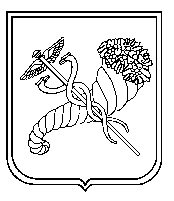 ЧасДНЗЧасДНЗ09.301312.002539.452412.1534510.003112.3034910.154414.3012210.305014.4544110.455215.0041711.006715.1542011.157215.3039111.309615.45„Маленька країна”11.45353ЧасЗНЗЧасЗНЗ10.15311.104110.20711.204810.301011.305310.401211.406610.503411.5012011.003512.00АльтернативаЧасЗНЗЧасЗНЗ10.20311.204110.30711.304810.401011.405310.501211.506611.003412.0012011.103512.05АльтернативаЧасПНЗ12.10ХІПТЧасПНЗЧасПНЗ12.15ЦДЮТ № 712.30КДЮСШ № 9Структура мережі по класахКількість учнів (класів-учнів)Мова навчанняСпеціалізаціяСпеціалізаціяСпеціалізаціяІноземна моваІноземна моваСтруктура мережі по класахКількість учнів (класів-учнів)Мова навчанняПоглиб-ленняПрофіль (до профіль)Інше (ліцейські, гімназійні)ПершаДруга 1-А301-Б301 класів2-602-А....2 класів.....1-4 класів5-А....5-9 класів10-А....10-11 класів1-11 класів№ групиВік дітейвсього групвсього групвсього групВсього дітейВсього дітейВсього дітейДошкільного вікуДошкільного вікуДошкільного вікуДошкільного вікуДошкільного вікуДошкільного вікуДошкільного вікуДошкільного вікуДошкільного вікуДошкільного вікуДошкільного вікуДошкільного вікуЯсельного вікуЯсельного вікуЯсельного вікуЯсельного вікуЯсельного вікуЯсельного віку№ групиВік дітейЗаг. розвиткуЗаг. розвиткуЛого-педичніВ групах заг.розвиткуВ групах заг.розвиткуВ логопед групахЗагального розвиткуЗагального розвиткуЗагального розвиткуЗагального розвиткуЗагального розвиткуЗагального розвиткуЛогопедичні Логопедичні Логопедичні Логопедичні Логопедичні Логопедичні Загального розвиткуЗагального розвиткуЗагального розвиткуЗагального розвиткуЗагального розвиткуЗагального розвитку№ групиВік дітейсадясласадсадясласад 9 год 9 год10,5 год10,5 год12 год12 год 9 год 9 год10,5 год10,5 год12 год12 год 9 год 9 год10,5 год10,5 год12 год12 год№ групиВік дітейсадясласадсадясласадгрдгрдгрдгрдгрдгрдгрдгрдгрд123456789101112всьогоЗагальна кількістьЗагальна кількістьНазва ЗНЗУчнів за мережею на кінець 2016/2017 н.р.Прибуло учнів з інших закладів освітиВступили до 1-го класуВступили до 10 класуУсього вибуло учнівМісце вибуттяМісце вибуттяМісце вибуттяМісце вибуттяМісце вибуттяМісце вибуттяУчнів за мережею на 05.09.2017РізницяНазва ЗНЗУчнів за мережею на кінець 2016/2017 н.р.Прибуло учнів з інших закладів освітиВступили до 1-го класуВступили до 10 класуУсього вибуло учнівУ межах районуПо м. ХарковуПо УкраїніСНДЗа межі СНДРізниця№ з/пЗаклад, до якого прибув ученьПІБ учня (повністю)Дата народження(число, місяць, рік)КласЗвідки прибув(країна)Підстава для зарахування1. Реєстрація на території України паспортного документа, або наявність посвідки на постійне чи тимчасове проживання в Україні, або документів, що посвідчують отримання статусу біженця чи притулку в Україні.